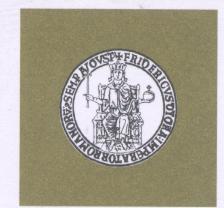 Corso di laurea in LogopediaCdLAnnoEdAulaNoteM791Biotecnologia PtT1 TC con fisioterapia ed ortotticaM792Biotecnologie2.1M79317B